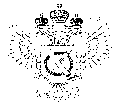 «Федеральная кадастровая палата Федеральной службы государственной регистрации, кадастра и картографии» по Ханты-Мансийскому автономному округу – Югре(Филиал ФГБУ «ФКП Росреестра»по Ханты-Мансийскому автономному округу – Югре)г. Ханты-Мансийск,							                                                                                        Техник отдела                       контроля и анализа деятельностиул. Мира, 27						                                                                                                            Хлызова В.Е. 
                                                                                                                                                                                                                                    8(3467)300-444, 
                                                                                                                                                                                                                 e-mail: Press@86.kadastr.ru
Пресс-релиз03.07.2017                                         Как снять ограничение на квартиру?Одним из оснований для наложения ареста на недвижимое имущество могут быть вступившие в законную силу решения арбитражных судов и судов общей юрисдикции. Суд или уполномоченный орган, наложившие арест на недвижимое имущество или установившие запрет на совершение определенных действий с недвижимым имуществом либо избравшие залог недвижимого имущества в качестве меры пресечения, направляют в орган регистрации прав в течение трех рабочих дней заверенную копию акта о наложении ареста.Арест имущества должника включает запрет распоряжаться имуществом, а при необходимости - ограничение права пользования имуществом или его изъятие.Основанием для наложения ареста могут быть постановления судебных приставов-исполнителей, а также постановления руководителей налоговых и таможенных органов о наложении ареста на недвижимое имущество налогоплательщиков.Согласно Налоговому кодексу РФ, исполнение обязанности по уплате налогов и сборов может обеспечиваться, в том числе и наложением ареста на имущество налогоплательщика. Арест не означает, что гражданин может потерять недвижимость. Накладываемые ограничения призваны, прежде всего, стимулировать к погашению задолженности.Поступление документов о наложении ареста на недвижимое имущество является основанием для государственной регистрации ограничения права. При этом запись о наложении ограничения делается без заявления правообладателя и без уплаты государственной пошлины. Правообладатель уведомляется о проведении государственной регистрации ограничения права регистрирующим органом в течение пяти дней с момента регистрации ограничения. Уведомление составляется на официальном бланке органа, осуществляющего государственную регистрацию прав, и подписывается государственным регистратором прав. Основанием для погашения в Едином государственном реестре недвижимости (ЕГРН) записи об аресте объекта недвижимого имущества является судебный акт, вынесенный судебным органом в установленном порядке, иной процессуальный документ, изданный государственным органом, наделенным полномочиями по наложению и (или) отмене таких ограничений прав.После поступления в регистрирующий орган документа об отмене обеспечительных мер запись об аресте в ЕГРН погашается.В полученном вами уведомлении содержится информация об органе, процессуальный документ которого послужил основанием для государственной регистрации ограничения, а также подразделение данного органа, наложившего запрет. В данное подразделение вам необходимо обратиться за разъяснениями по вопросу наложения ареста на ваше имущество. 




_____________________________________________________________________________________При использовании материала просим сообщить о дате и месте публикации на адрес электронной почты Press@86.kadastr.ru или по телефону 8(3467)300-444. Благодарим за сотрудничество.